Grand Valley State UniversityApplication for International Student Scholarship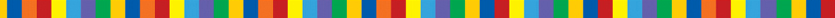 Name: _____________________________  Student Number: _____________________Local Address: ___________________________________________________________________________________________________________________________________Phone: __________________________  Email Address: __________________________Grand Valley Grade Point Average: ___________________Expected Date of Graduation from GVSU: _______________________List previous honors or awards: ______________________________________________________________________________________________________________________List activities, musical groups, sports teams, and/or organizations that you are part of at GVSU: ________________________________________________________________________________________________________________________________________________Your major or subject of study: _________________________________Your career goal: ________________________________________Please attach a typed personal essay.  This essay should describe how the scholarship would help reach your educational goals.  It should also be used to demonstrate to the scholarship selection committee, how you are unique and what you are able to contribute to our university.  Try to make yourself come to life in your essay; describe yourself as a person, a student, and a future member of your chosen profession.This essay weighs heavily in the committee’s decision on awarding the scholarships.  Please contact Kate Stoetzner, 331-3898, if you have any questions.Your signature below certifies that your essay is your work alone.Signature: _________________________________	   Date: _____________________